Publicado en Bilbao el 24/07/2024 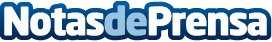 Bienestar integral: 5 claves para cuidar el cuerpo y mente en el Día Internacional del AutocuidadoEn el marco del Día Internacional del Autocuidado, celebrado el 24 de julio, el Hospital Quirónsalud Bizkaia destaca la importancia de mantener y mejorar el bienestar físico, mental y emocional a través del autocuidadoDatos de contacto:Andrea MercadoHospital Quirónsalud Bizkaia639434655Nota de prensa publicada en: https://www.notasdeprensa.es/bienestar-integral-5-claves-para-cuidar-el_1 Categorias: Nacional Medicina Nutrición Sociedad País Vasco Navarra Psicología Bienestar Servicios médicos http://www.notasdeprensa.es